от 26.12.2022 г.		        	                                      				№ 1673О внесении изменений в Постановление городской Администрации от 20.05.2011      № 98 «О мерах по повышению собираемости платежей населения за жилищно-коммунальные услуги»В целях надлежащего исполнения мероприятий по повышению уровня собираемости платежей за жилищно-коммунальные услуги, городская Администрация постановляет:Внести изменения в Постановление городской Администрации от 20.05.2011 № 98 «О мерах по повышению собираемости платежей населения за жилищно-коммунальные услуги» (в редакции Постановления от 30.05.2018 № 653), изложив  план мероприятий по повышению собираемости платежей населения за жилищно-коммунальные услуги (приложение 1) в новой редакции, согласно приложению к настоящему Постановлению.Опубликовать настоящее Постановление в порядке, предусмотренном Уставом МО «Город Мирный».Контроль исполнения настоящего Постановления возложить на 1-го Заместителя Главы Администрации по ЖКХ, имущественным и земельным отношениям Н.М. Ноттосова.Глава города 		 	                                                                                                А.А. ТонкихПриложение к Постановлению								городской Администрации								от 26.12.2022 г. № 1673План мероприятий по повышению собираемости платежей населения за жилищно-коммунальные услугиАДМИНИСТРАЦИЯМУНИЦИПАЛЬНОГО ОБРАЗОВАНИЯ«Город Мирный»МИРНИНСКОГО РАЙОНАПОСТАНОВЛЕНИЕ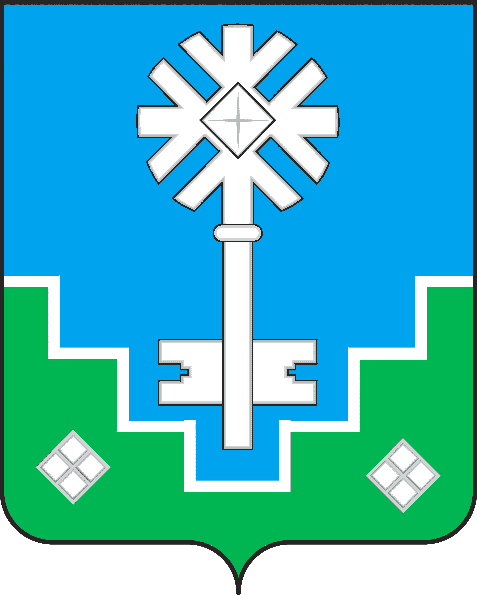 МИИРИНЭЙ ОРОЙУОНУН«Мииринэйкуорат»МУНИЦИПАЛЬНАЙ ТЭРИЛЛИИДЬАhАЛТАТАУУРААХ№/№Наименование мероприятияСроки исполненияИсполнители1Сформировать маневренный жилой фонд для переселения злостных неплательщиков из жилых помещений, предоставленных по договорам социального наймаДо 31.12.2023  г.Управление жилищной политики городской Администрации 2Объединить усилия и сотрудничать в вопросах взыскания долгов населения по платежам за жилое помещение и коммунальные услуги, ежеквартально подписывать акты сверок задолженностиПостоянноЭнергоресурсоснабжающие организации, УК и ТСЖ3Провести работу по инвентаризации частного жилого фонда и выявлению незаконного подключения абонентов с последующим заключением договоровПостоянноУправление жилищной политики городской Администрации, УК и ТСЖ4Вести систему ежемесячного оповещения граждан о просроченной задолженности за жилое помещение и коммунальные услуги и порядке представления адресных субсидий в средствах массовой информации (Интернет, газеты, телевидение, радиовещание)ПостоянноЭнергоресурсоснабжающие организации, МКУ «УЖКХ» МО «Город Мирный», УК и ТСЖ5Организовать постоянные стенды в местах, где проводиться прием платежей и на сайтах в сети Интернет, с указанием задолженности за жилое помещение и коммунальные услуги, предупреждений о приостановлении подачи коммунальных услуг, информации по претензионной работе, по предоставлению адресных субсидий, информацию агитационного характера и т.д. с соблюдением действующего законодательства о защите персональных данныхПостоянноЭнергоресурсоснабжающие организации, УК и ТСЖ6Ведение претензионной работы (вручение уведомлений о наличии задолженности, направление претензий, подготовка исковых заявлений и т.д.)ПостоянноЭнергоресурсоснабжающие организации, УК и ТСЖ7Обеспечить направление всем собственникам жилья и квартиросъемщикам извещения о состоянии платежейЕжемесячноЭнергоресурсоснабжающие организации, УК и ТСЖ